III edycja Konkursu Wokalnego Wokaliza 2023 onlineREGULAMIN1. ORGANIZATOR KONKURSU,,Strefa Kultury” - Piotr Klima jako organizator.Kontakt mailowy: kontakt@strefakultury.net .2. UCZESTNICYKategorie wiekowe:I kategoria: 6 - 9 latII kategoria: 10 - 13 latIII kategoria: 14 – 16 latIV kategoria: 17– 19 latV kategoria: zespoły wokalne/duety (zespół wokalny liczymy od 3 osób)3. ETAPY KONKURSUEtap I – eliminacjea) Warunkiem udziału w konkursie jest przesłanie:- poprawnie wypełnionej karty zgłoszeniowej – link na stronie internetowej:https://www.strefakultury.net/konkurs-wokaliza-2023 ,- przesłanie filmu z nagraniem konkursowym, na którym zarejestrowane zostanie wykonanie jednego utworu (o dowolnej tematyce muzycznej, z wyłączeniem: kolęd, pastorałek, utworów o tematyce zimowej, świątecznej oraz utworów patriotycznych),- zaznaczonej informacji o zgodzie RODO w karcie zgłoszenia.b) Wymagania dotyczące nagrania:- prezentowany utwór ma być wykonany w dowolnym języku,-nagranie konkursowe należy zamieścić w serwisie YouTube (nie musi być publiczny),-nagranie musi być wykonane w układzie poziomym,- nagranie powinno zostać zarejestrowane telefonem lub kamerą i przesłane w WERSJI SUROWEJ - bez montażu, edycji obrazu i dźwięku,- przy wysyłaniu utwór musi zostać opisany imieniem i nazwiskiem solisty/ nazwą zespołu / duetu, tytułem piosenki oraz kategorią wiekową, - nagranie musi być tegoroczne, – nagranie wideo powinno być wykonane starannie, dźwięk powinien być wyraźnie słyszalny bez szumów, zbędnych elementów jak poboczne rozmowy, nakładające się podkłady muzyczne, pozbawione błędów i zniekształceń.c) Zgłoszenia należy przesłać od dnia 08.05.2023r. do dnia 08.06.2023r. i godziny 23.59.Limit zgłoszeń w tym roku to 200 nagrań.Po przekroczeniu wyżej wymienionego limitu, organizator ma prawo zakończyć przyjmowanie zgłoszeń do I etapu, o czym poinformuje w mediach społecznościowych.d) Występy uczestników będzie oceniało jury składające się z osób doświadczonych w dziedzinie muzyki. Członkowie jury będą brali pod uwagę:poprawność wykonania (intonacja, dykcja),  możliwości wykonawcy,  aranżacje,pomysłowość i oryginalność wykonania,  ogólny wyraz artystyczny,  dodatkowe atuty prezentacji.Werdykt jury jest niepodważalny i ostateczny.W przypadku naruszenia przez uczestnika zasad regulaminu konkursu organizator ma prawo zdyskwalifikować uczestnika.Etap II – półfinałLista osób zakwalifikowanych do półfinału zostanie opublikowana w mediach społecznościowych i na stronie internetowej www.strefakultury.net w dniu 15.06.2023r.Etap III – wynikiOgłoszenie wyników 30.06.2023r. w formie gali finałowej - występy laureatów nagród, wyłonionych z listy półfinalistów – platforma YouTube kanał Strefa Kultury: https://www.youtube.com/@strefakultury .Nagrody:- komisja konkursowa ma możliwość przyznania nagrody niespodzianki dla zdobywcy Grand Prix festiwalu oraz innym uczestnikom konkursu,- w każdej kategorii jury może przyznać I, II, III miejsce, wyróżnienia – nagrody w postaci dyplomów elektronicznych,- nagrody specjalne ufundowane przez ,,Studio Artystyczne BANDA Rabanda” w formie dwóch voucherów na konsultacje wokalne oraz zajęcia z interpretacji piosenki,- nagroda niespodzianka ufundowana przez ZŁOMBOL THE CHARITY RALLY,- dla laureatów i wyróżnionych wyemitowanie nagrodzonych utworów na antenie Radia Widok.W przypadku jakichkolwiek pytań związanych z konkursem prosimy o kontakt:e-mail: kontakt@strefakultury.net . Staramy się odpowiadać w jak najszybszym czasie.Trzymamy za wszystkich kciuki i zapraszamy do uczestnictwa 😊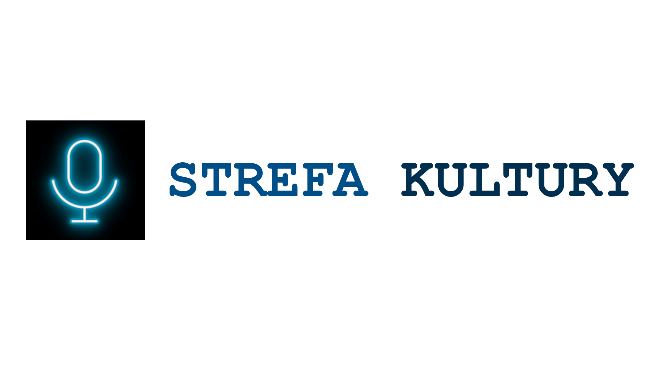 